I come to the waterIn faith to begin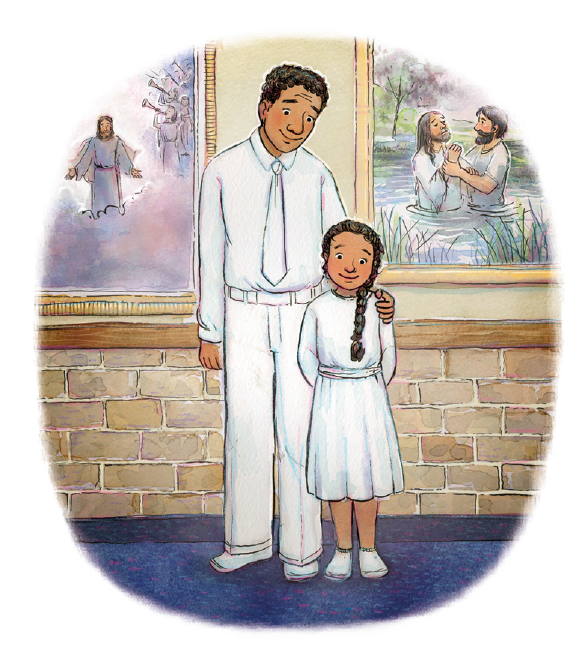 My life in God’s kingdomTo cov’nant with Him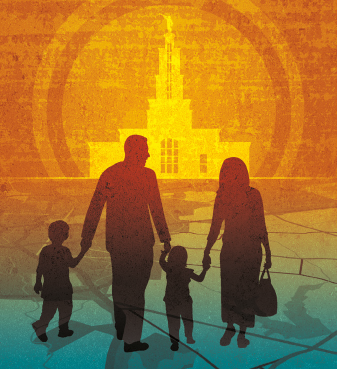 I’ll keep his commandmentsI’ll walk in His way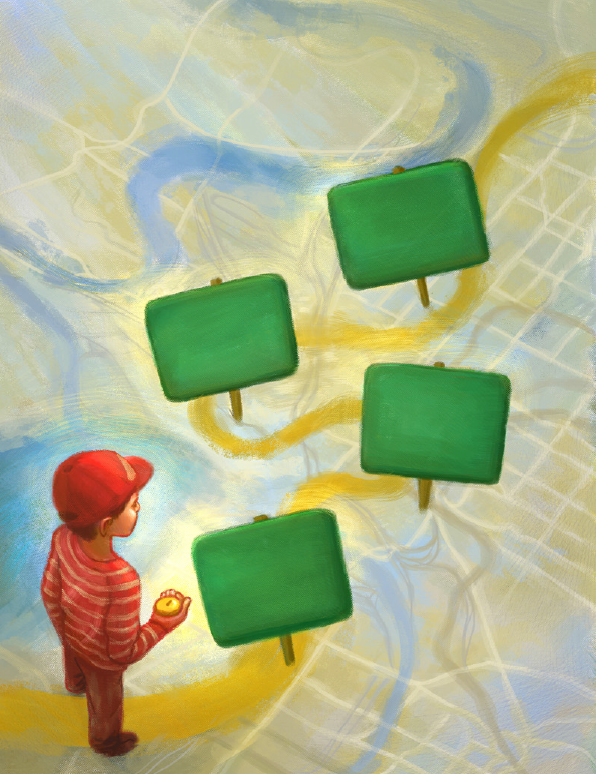 For I am His childAnd I want to obeyI am baptized by immersion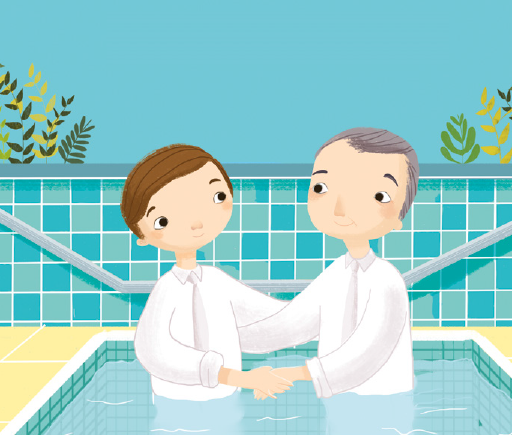 For remission of sinsBy faith and repentance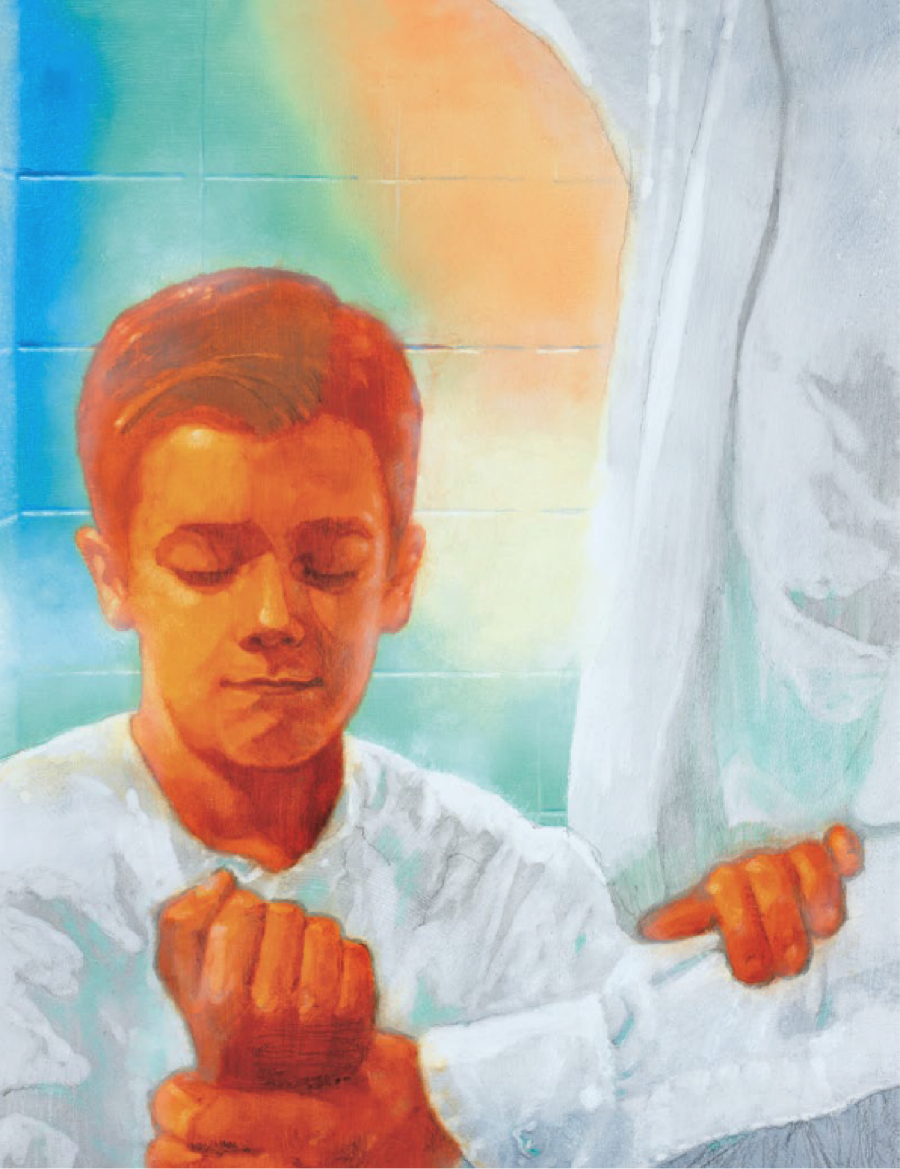 I am clean before HimI’ll prove to the Father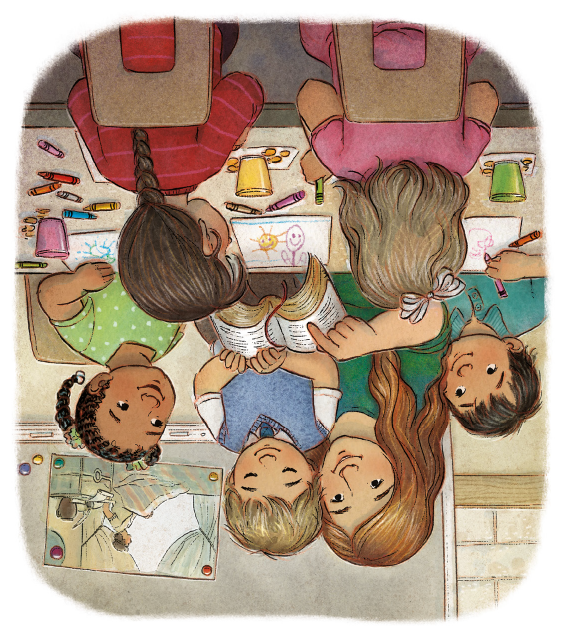 By all that I doI know that His teachings are true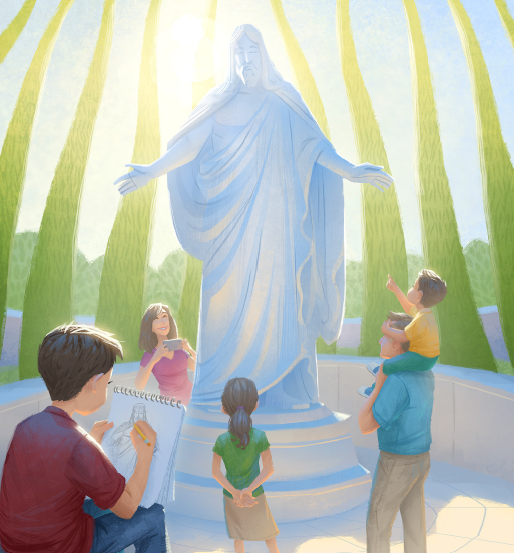 And after I’m baptized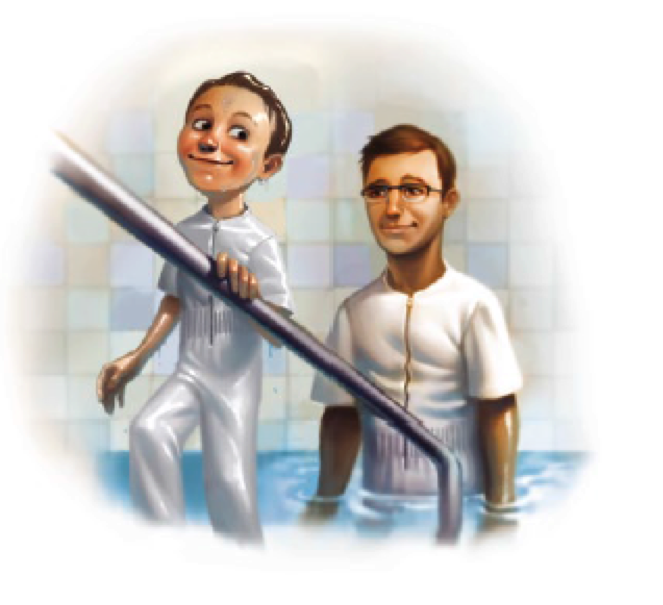 A blessing is saidAs men of the priesthood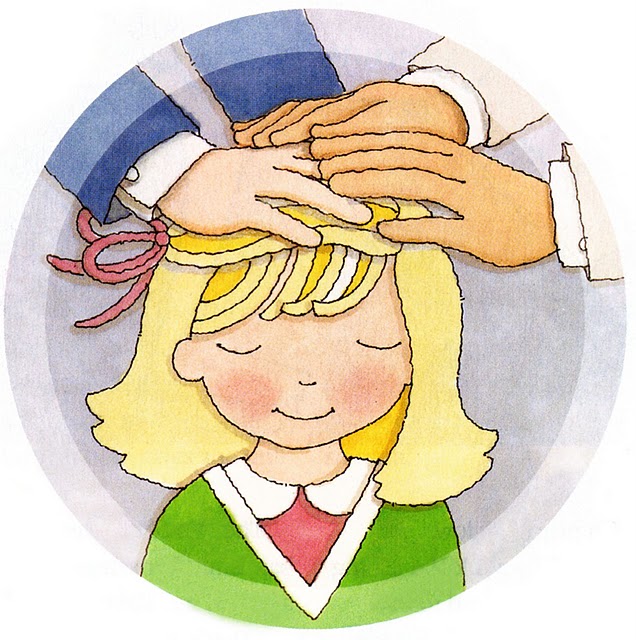 Place hands on my headThe gift of the Holy Ghost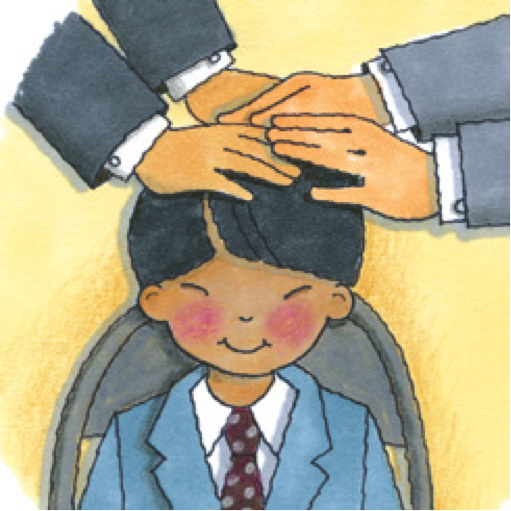 Given to meWill guide me and prompt me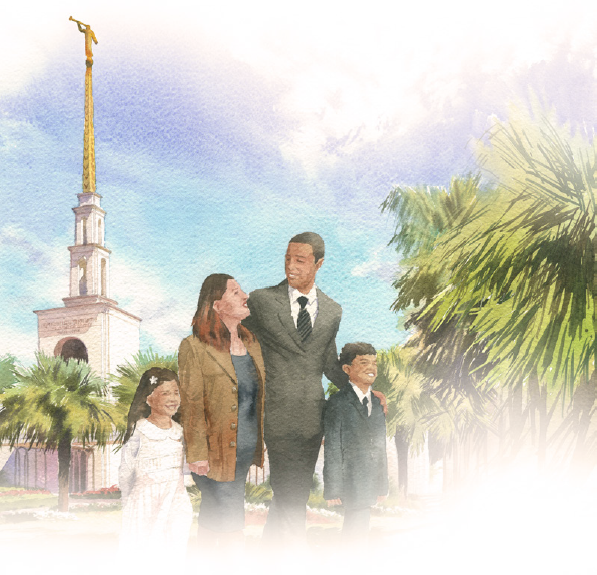 To live righteouslyI am baptized by immersion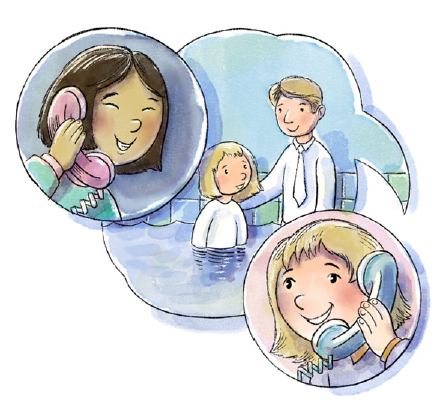 For remission of sinsReceiving the Holy Ghost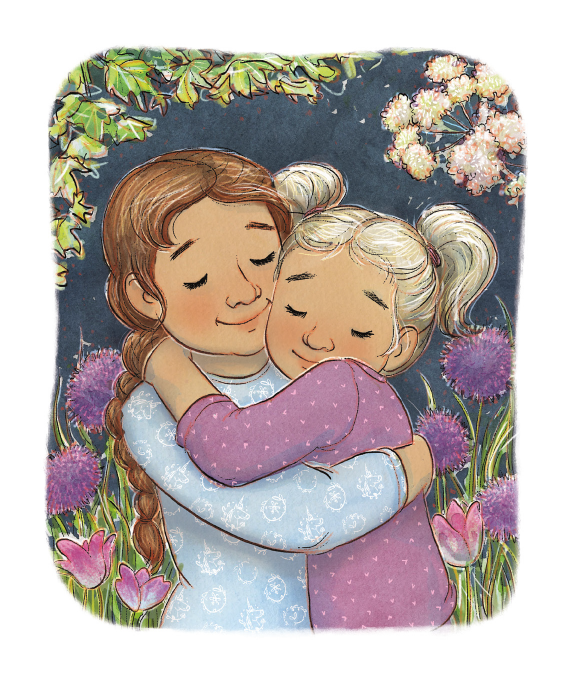 Now I beginTo prove to the Father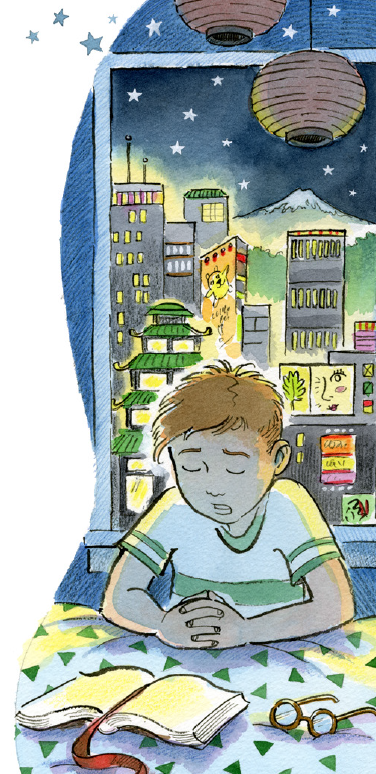 By all that I doI know that His teachings are true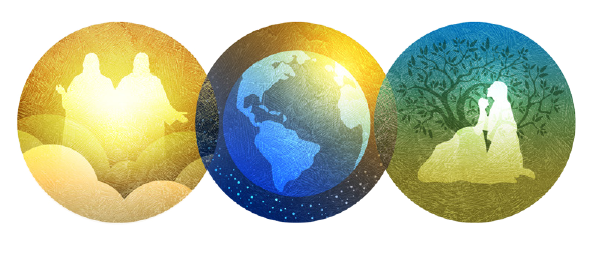 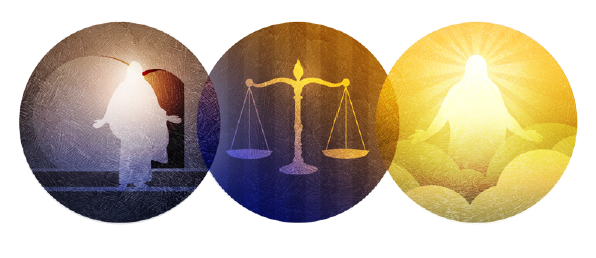 Dear Father please help me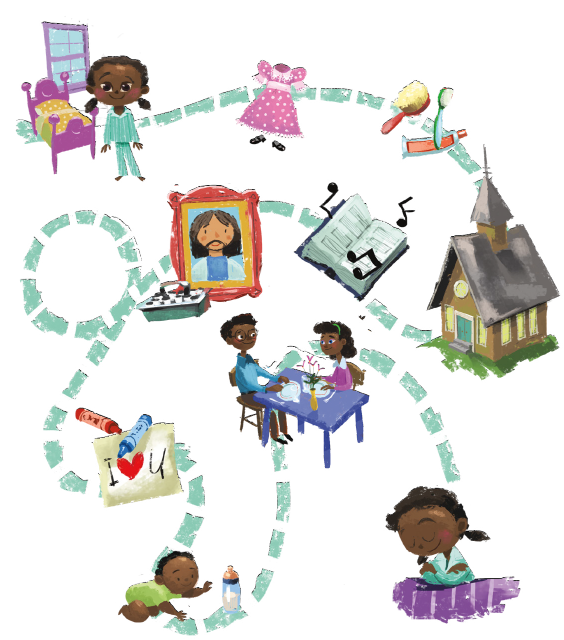 Remember this dayI promise Thy willTo Obey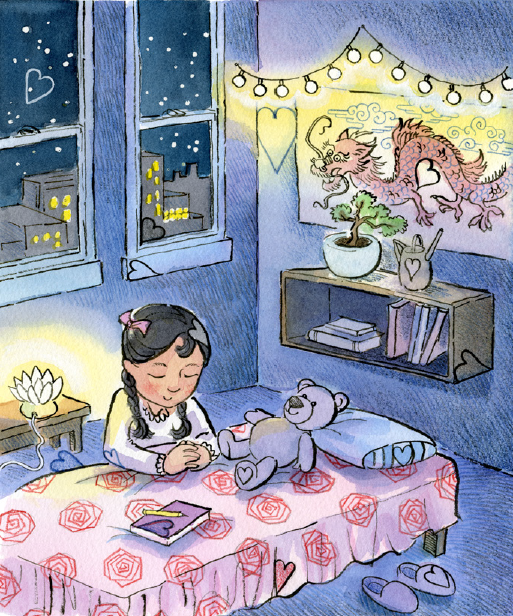 